BA 353: ICE 5 – Medium LPsSet up and solve the two medium-sized LPs from the online chapter below.  Work in teams if possible, these can be tricky to do on your own.  Good luck!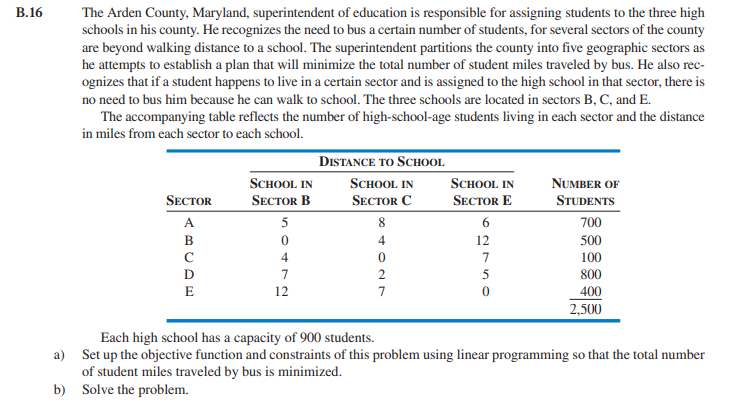 Hints:  Call the three schools 1, 2 and 3.  Variable A1 then means how many students from neighborhood A go to school 1 (which happens to be in neighborhood B); A2 is students from A that go to 2 etc. all the way to variable E3.  Fifteen variables!  Eight constraints.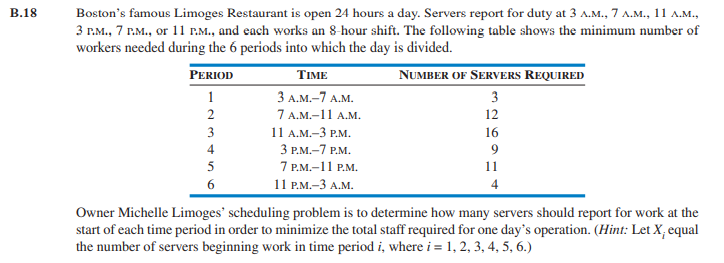 Hints:  Six variables and six constraints.  Don’t ignore hint above – each variable is how many servers start at a given time, not how many are working at that time.